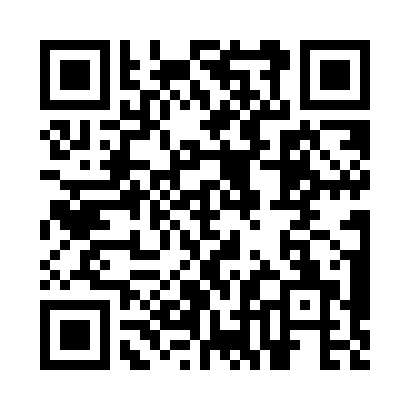 Prayer times for Evander, Iowa, USAMon 1 Jul 2024 - Wed 31 Jul 2024High Latitude Method: Angle Based RulePrayer Calculation Method: Islamic Society of North AmericaAsar Calculation Method: ShafiPrayer times provided by https://www.salahtimes.comDateDayFajrSunriseDhuhrAsrMaghribIsha1Mon4:005:471:275:329:0710:542Tue4:015:481:275:329:0610:533Wed4:025:491:275:329:0610:534Thu4:035:491:285:329:0610:525Fri4:045:501:285:329:0510:526Sat4:055:511:285:329:0510:517Sun4:065:511:285:329:0510:508Mon4:075:521:285:329:0410:499Tue4:085:531:285:329:0410:4810Wed4:095:531:295:329:0310:4811Thu4:105:541:295:329:0310:4712Fri4:115:551:295:329:0210:4613Sat4:135:561:295:329:0210:4514Sun4:145:571:295:329:0110:4415Mon4:155:581:295:329:0010:4216Tue4:165:581:295:329:0010:4117Wed4:185:591:295:328:5910:4018Thu4:196:001:295:328:5810:3919Fri4:216:011:295:318:5710:3820Sat4:226:021:295:318:5610:3621Sun4:236:031:305:318:5610:3522Mon4:256:041:305:318:5510:3423Tue4:266:051:305:318:5410:3224Wed4:286:061:305:308:5310:3125Thu4:296:071:305:308:5210:2926Fri4:316:081:305:308:5110:2827Sat4:326:091:305:298:5010:2628Sun4:346:101:305:298:4910:2529Mon4:356:111:305:298:4710:2330Tue4:376:121:295:288:4610:2131Wed4:386:131:295:288:4510:20